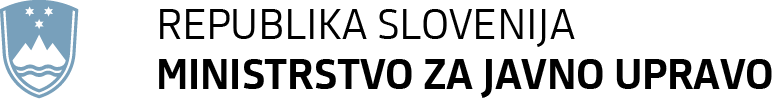 Številka: 	381-34/2020/245Datum: 	14. 10. 2021 Zapisnik o odpiranju vlogprispelih na Javni razpis za sofinanciranje gradnje odprtih širokopasovnih omrežij naslednje generacije »GOŠO 5«, ki je bil objavljen v Uradnem listu Republike Slovenije št. 41/2021 z dne 19. 3. 2021 in sprememba objavljena v Uradnem listu RS št. 74/2021 z dne 14. 5. 2021 (v nadaljevanju: javni razpis).Postopek tretjega odpiranja vlog na javni razpis je bil izveden dne 14. 10. 2021 ob 14.00 uri v prostorih Ministrstva za javno upravo, Tržaška cesta 19a, 1000 Ljubljana, 1. nadstropje. Predmet javnega razpisa je sofinanciranje gradnje odprtih širokopasovnih omrežij v Gorenjski, Goriški, Obalno-kraški, Osrednjeslovenski, Primorsko-notranjski, Savinjski, Zasavski, in Posavski statistični regiji ter statistični regiji Jugovzhodna Slovenija, ki bodo gospodinjstvom, ki so bele lise, v razdalji največ 400 m od lokacije gospodinjstva, omogočala odprt širokopasovni dostop naslednje generacije s prenosno hitrostjo najmanj 100 Mb/s in elektronske komunikacijske storitve preko teh omrežij, in je razdeljen v naslednjih 78 sklopov:sklopi v Zahodni kohezijski regiji:			sklopi v Vzhodni kohezijski regiji:Za javni razpis je bila imenovana komisija s sklepom ministra št. 381-34/2020/1 z dne 14. 10. 2020 in sklepom št. 381-34/2020/209 z dne 4. 8. 2021 : Mojca Jarc, predsednica;mag. Bojan Valančič, namestnik predsednice in član;Vilma Režek, članica;Tamara Gliha, članica;dr. Polonca Blaznik, članica;Jasna Močnik, članica.Odpiranje vlog na javni razpis ni javno.Pravočasno, to je do dne 14. 10. 2021 do 12:00 ure ni prispela nobena vloga. Podpisi članov razpisne komisije: Postopek odpiranja je bil zaključen 14. 10. 2021 ob 14:10 uri.      Zapisala: Mojca JarcDatum in kraj: 14. 10. 2021, LjubljanaŠt. sklopaOBČINAŠt. sklopaOBČINA123456789101112131415161718192021222324252627282930313233343536373839404142BovecBrdaKanalKobaridMiren-KostanjevicaNova GoricaRenče-VogrskoŠempeter-VrtojbaTolminAnkaranIzolaKoperPiranCerknoIdrijaŽiriCerklje na GorenjskemJezerskoKranjNakloPreddvorŠenčurŠkofja LokaTržičDobrepoljeGrosupljeIvančna GoricaLitijaŠmartno Pri LitijiBrezovicaDobrova-Polhov GradecDomžaleHorjulKamnikLjubljanaLogatecLukovicaMedvodeMengešMoravčeVodiceVrhnika4344454647		48495051525354555657585960616263646566676869707172737475767778CerknicaIlirska BistricaLoška DolinaPivkaGornji GradLjubnoLučeMozirjeNazarjeRečica Ob SavinjiSolčavaBrežiceHrastnikKostanjevica na KrkiRadečeSevnicaŠentjernejŠentrupertŠkocjanŠmarješke TopliceTrbovljeZagorje ob SaviČrnomeljMetlikaNovo MestoStražaMirnaMirna PečMokronog-TrebelnoTrebnjeŽužemberkKočevjeKostelOsilnicaRibnicaSodražicaZap. št.KomisijaIme in priimekpodpisPredsednicaMojca JarcČlanmag. Bojan Valančič namestnik predsednice in članodsotenČlanicaTamara GlihaČlanicaVilma RežekodsotnaČlanicadr. Polonca Blaznik  ČlanicaJasna Močnik